What’s up Members- Pool Opening:Membership fees are due by May 15th. Make sure you get your spot! The Club will open on Memorial Day weekend. First day: Saturday May 29th (12-9)Registration:Good news- no increase to memberships this year. I can hear the applause 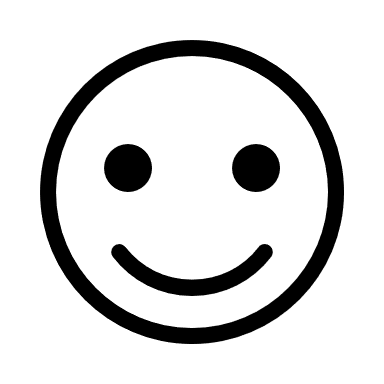 Click here to be taken the registration page. There are directions on that page. Season membership fees: $455New members are assessed a $250.00 registration fee – we do have some memberships available. Please note there are not a ton left. If you have a friend interested, I recommend they go ahead and register to ensure their spot. New update- Thank you for your patience as the limited membership was not included with the last communication. Limited memberships are still available. Follow the same steps in the directions and choose limited in the drop down when prompted for membership type. *There are rules surrounding limited memberships. Please reach out with questions. Fee: $195.00Important note surrounding memberships – Those included in a membership are individuals that live under the same roof. If other people are found to be listed on a membership that are not part of that household the membership will be reviewed for termination. Please note this is being taken very seriously. We have already had this conversation with a couple registrations this season. We appreciate your understanding of our membership policy and welcome any questions. *You are allowed to have a nanny/babysitter listed on your membership. We can walk you through how to document this on your account. **Guests will be allowed as they were last year. There will more than likely be limitations to guests. More to come on this. (Swim Lessons):There has not been a decision made regarding swim lessons. We are working with the health dept. to determine what and if this will look like this year. It is not too late to become a Wavemakers (swim team):Who are the Wavemakers?The Wavemakers swim team is open to swimmers ages 5-18 that are members of Lakota Hills Swim Club.  Beginners are welcome and encouraged to join!  For safety reasons, we ask that members can swim at least one length of the pool in any fashion.  Our team has so much fun learning the sport of swimming, bonding with teammates of all ages, and cheering each other on.  We kick-off our season on May 23rd with a “Meet the Coaches” event from 4-7 at the pool.  We will have more information on this event soon but weather permitting, the team is invited to participate in a special free swim following a brief meeting.What does swim team entail?Starting May 24 th , practice is offered Monday-Friday after school, transitioning to morning practice after Memorial Day.    Practice is a time for swimmers to learn the strokes, starts, turns, and perfect their technique, strength and speed.  Attending as many practices per week as possible is encouraged.  More information on our weekly meets will be coming out soon.  The Championship Meet may be held a little differently this year but will be from July 22-25 th .  All swimmers are encouraged to participate in the fun and excitement of championships.Parents are required to volunteer at meets as part of team membership (or be charged $150 at the end of the season).  Most opportunities for volunteering require no experience.  Officiating, however, requires certification and the team is always looking for parents to assist as officials.  Please contact us if you are interested.Why join?Become a stronger swimmer, stay in shape during the off-season of other sports, have a summer routine, make new friends and have fun  If you have any questions or concerns, please contact us at LakotaHillsWavemakers@gmail.comLearn more at wavemakers.orgRules:There are pool rules people. I know, what the heck? Rules?? Who made those?You know what the 3rd one is? All members and guests must register at the sign in desk. All guests must be accompanied by a member and pay the appropriate guest fee. Local guests may visit twice per month. Guest behavior is the responsibility of the member.Click here to see them- Board Members (for compliments only)  LOL - JK tell us anything you want:*except about Amy’s bad spelling – she already knows   President: Bob Heinecke president@LHswimclub.comOperations Manager/VP: Bob Sanders  vicepresident@LHswimclub.comTreasurer: Jeanne Brauns  Treasurer@LHswimclub.comSocial: Kara Feist and Tammy Peters  Social@LHswimclub.comSecretary: Debbie Mann  Secretary@LHswimclub.comMembership: Marshall Moreland  Membership@LHswimclub.comSwim Team Liaison: Eric FordCommunication: Amy Swan  Communication@LHswimclub.comEvery year 3 board positions are up for election. If you are interested in running for a board position please reach out Bob (president) for more information. Amy Swan